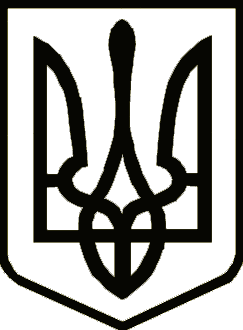 УкраїнаСРІБНЯНСЬКА СЕЛИЩНА РАДАРОЗПОРЯДЖЕННЯПро створення тимчасових робочих місцьКеруючись пунктом 20 частини четвертої статті 42 та пунктом 8 статті 59 Закону України «Про місцеве самоврядування в Україні», відповідно до Договору про організацію громадських робіт та фінансування їх організації Прилуцької філії Чернігівського обласного центру зайнятості від 04.01.2024 № 250224010400001 (далі – Договір), зобов`язую:1. СТВОРИТИ 4 (чотири) тимчасові робочі місця на умовах повного робочого часу за професією (спеціальністю) підсобний робітник для організації та проведення громадських робіт, з 05.01.2024 по 31.01.2024.       2. ПРОВЕСТИ роботу по оформленню відповідних документів на безробітних, направлених Прилуцькою філією Чернігівського обласного центру зайнятості на громадські роботи.        3. НАДАВАТИ щомісячно, до 3 числа місяця наступного за місяцем, у якому проводилися громадські роботи, довідку про виконання громадських робіт.4. ОРГАНІЗУВАТИ проведення інструктажу з техніки безпеки, пожежної безпеки та промислової санітарії тимчасово прийнятим підсобним робітникам, забезпечити необхідними засобами і безпечними умовами праці.5. Контроль за виконанням даного розпорядження покласти на першого заступника селищного голови Віталія ЖЕЛІБУ.Селищний голова					                  Олена ПАНЧЕНКО 004 січня2024 року    смт Срібне			       №04